Number Lines 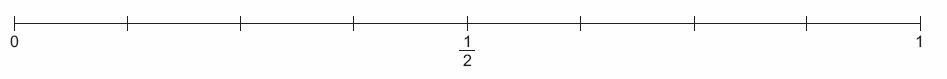 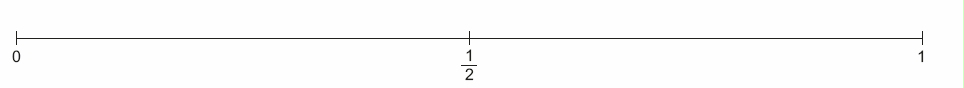 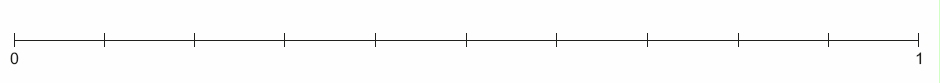 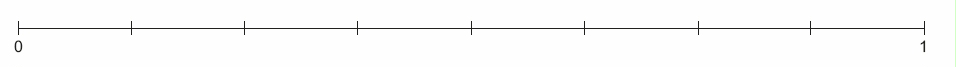 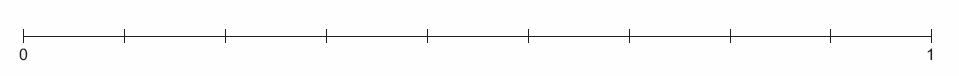 Paper Strips Fraction Strip Comparisons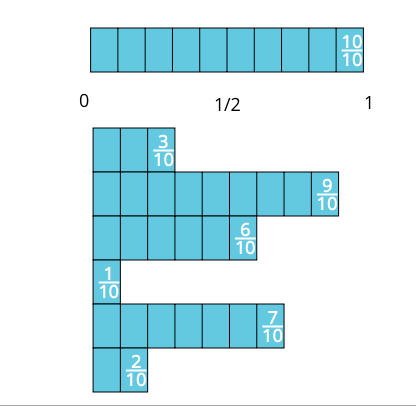 Math 4Math 4Math 4Subject: MathUnit: Fraction BenchmarksSubject: MathUnit: Fraction BenchmarksSubject: MathUnit: Fraction BenchmarksLearning Target: Students will identify the relative size of a fraction by comparing the fraction to 0, ½, and 1benchmarks.Learning Target: Students will identify the relative size of a fraction by comparing the fraction to 0, ½, and 1benchmarks.Learning Target: Students will identify the relative size of a fraction by comparing the fraction to 0, ½, and 1benchmarks.Curriculum Outcomes:     N8.08   Students will identify which of the benchmarks 0, 1 /2, and 1 is closer to a given fraction.Curriculum Outcomes:     N8.08   Students will identify which of the benchmarks 0, 1 /2, and 1 is closer to a given fraction.Curriculum Outcomes:     N8.08   Students will identify which of the benchmarks 0, 1 /2, and 1 is closer to a given fraction.Screencast Support:  Using ½ as a Benchmarkhttps://www.youtube.com/watch?v=FWEUkOOFhfU Fractions of a Whole https://www.youtube.com/watch?v=C6iG4YGy3jIScreencast Support:  Using ½ as a Benchmarkhttps://www.youtube.com/watch?v=FWEUkOOFhfU Fractions of a Whole https://www.youtube.com/watch?v=C6iG4YGy3jIScreencast Support:  Using ½ as a Benchmarkhttps://www.youtube.com/watch?v=FWEUkOOFhfU Fractions of a Whole https://www.youtube.com/watch?v=C6iG4YGy3jIResources/AT Tips: -Screencast – Using ½ as a Benchmark and Fractions of a Whole-iPads-strips of paper -numberlines -Showme App      -Explain Everything App  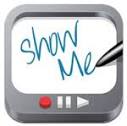 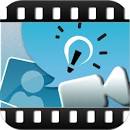 Resources/AT Tips: -Screencast – Using ½ as a Benchmark and Fractions of a Whole-iPads-strips of paper -numberlines -Showme App      -Explain Everything App  Resources/AT Tips: -Screencast – Using ½ as a Benchmark and Fractions of a Whole-iPads-strips of paper -numberlines -Showme App      -Explain Everything App  Lesson ProcedureLesson Procedure21st Century SkillsI do: Activate Prior KnowledgeShow Fraction strip comparison sheet below.Demonstrate and present a ‘ten strip’ and draw how parts less than 1 whole can be represented.  Present screencast, Using ½ as a Benchmark.Discuss when completed.I do: Activate Prior KnowledgeShow Fraction strip comparison sheet below.Demonstrate and present a ‘ten strip’ and draw how parts less than 1 whole can be represented.  Present screencast, Using ½ as a Benchmark.Discuss when completed. find, validate remember, understand  communicateYou do:Have students colour the paper strips to represent the following fractions. Have them colour: 3/10, 9/10, 6/10,  1/10,   7/10,   2/10.Guiding students, take the number line; 0, ½, 1 (below) and have them determine which benchmarks each of the tenths from above are closest to.Talk out loud and have the students do the same.You do:Have students colour the paper strips to represent the following fractions. Have them colour: 3/10, 9/10, 6/10,  1/10,   7/10,   2/10.Guiding students, take the number line; 0, ½, 1 (below) and have them determine which benchmarks each of the tenths from above are closest to.Talk out loud and have the students do the same. collaborate, communicate analyze, synthesizeWe do: Using the Math Makes Sense 4 text, p. 179, students work on questions 1 through 5.We do: Using the Math Makes Sense 4 text, p. 179, students work on questions 1 through 5. collaborate, communicate analyze, synthesize critical thinking evaluate, leveragecreate,  citizenshipWe share:Invite students to discuss how they determined which fractions were closest to 0, ½, and 1.  Correct text together.As reinforcement, use the strips or comparison fractions as benchmarks.We share:Invite students to discuss how they determined which fractions were closest to 0, ½, and 1.  Correct text together.As reinforcement, use the strips or comparison fractions as benchmarks. collaborate, communicate analyze, synthesizecritical thinking evaluate, leverage create, publish citizenshipDifferentiationDifferentiationDifferentiationAdaptations: Any student needing adaptations or support can Replay the screencasts, Fractions of a Whole or Using ½ as a Benchmark. Have these students work with Cuisenaire Rods and a partner to build and visually see parts of a whole.Enrichment: Students ready for enrichment can use additional paper strips to show other fractions, and then determine whether they are closer to 0, ½, or 1.Enrichment: Students ready for enrichment can use additional paper strips to show other fractions, and then determine whether they are closer to 0, ½, or 1.Assessment:  -Students can name a fraction between ½ and 1, but closer to 1.  Have them draw a picture to show the fraction on paper or their iPad. Have them explain how they chose the fraction to draw.-Get them to write two different fractions close to 0.  Then get them to use the paper strips to demonstrate.Teacher rotates, listens, and records students’ successes and needs as they work to discover fraction benchmarks.Assessment:  -Students can name a fraction between ½ and 1, but closer to 1.  Have them draw a picture to show the fraction on paper or their iPad. Have them explain how they chose the fraction to draw.-Get them to write two different fractions close to 0.  Then get them to use the paper strips to demonstrate.Teacher rotates, listens, and records students’ successes and needs as they work to discover fraction benchmarks.Assessment:  -Students can name a fraction between ½ and 1, but closer to 1.  Have them draw a picture to show the fraction on paper or their iPad. Have them explain how they chose the fraction to draw.-Get them to write two different fractions close to 0.  Then get them to use the paper strips to demonstrate.Teacher rotates, listens, and records students’ successes and needs as they work to discover fraction benchmarks.Teacher Reflection: Make sure the students are aligning one end of their fraction strip with 0 on the number line.Allowing the students to work together allows you to roam, listen and support the students. Teacher Reflection: Make sure the students are aligning one end of their fraction strip with 0 on the number line.Allowing the students to work together allows you to roam, listen and support the students. Teacher Reflection: Make sure the students are aligning one end of their fraction strip with 0 on the number line.Allowing the students to work together allows you to roam, listen and support the students. 